ПАСПОРТ СТАРТАП-ПРОЕКТА «MEMATCH»Общая информация о стартап-проектеОбщая информация о стартап-проектеНазвание стартап-проектаMematchКоманда стартап-проектаЗацепилина Дарья ВладимировнаМиронова Маргарита ПавловнаСамсонов Григорий АлексеевичСмирнов Данил ИвановичФоменко Виктория СергеевнаОписание стартап-проекта (технология/ услуга/продукт)Продуктом является мобильное приложение для знакомств.“Mematch" - это возможность ведения мем-профиля, возможность лайкать/дизлайкать мемы и пользователей на основе собственных предпочтений. В случае совпадения вкусов – возможность общения.Ключевые функции приложения:
1) Интеграция с социальными сетями (важно позаботиться о безопасности пользователей, поэтому интеграция с соцсетями – самый надежный способ проверять данные при регистрации. Не все используют реальное имя в дейтинг-приложениях, однако при необходимости в социальной сети можно найти настоящие имена людей, школу, университет и список друзей)2) Геолокация (пользователи сами решают, где они будут искать свою вторую половинку. Данная функция увеличивает коэффициент удержания клиентов (CRR), т.к. каждый раз, когда юзеры увеличивают радиус (50, 100, 500 км), они открывают мемы и новые профили, которые нужно свайпать и скроллить)3) Алгоритм подбора пары (приложение использует технологиюподбора мемов, где пользователь ставит реакции: лайк, дизлайк,ничего из предложенного. Также пользователи могут публиковатьмемы, которые проходят проверку разработчиками. Возможнатехнология свайпа тех людей, которым нравятся похожие мемы)4) Push-уведомления (это могут быть уведомления о новом сообщении или просто дружеское напоминание о появлении новых мемов или пользователей)5) Дополнительные услуги (приложения предлагают пользователям платную подписку на дополнительные функции: например, с платной подпиской пользователи смогут увеличить радиус поиска и лимит просмотренных мемов)Актуальность стартап-проекта (описание проблемы и решения проблемы)В век цифровых технологий знакомства и общение в интернете набирают обороты. Приложения для знакомств – это сервисы, которые объединяют людей с определенными интересами и всё чаще «одинокие сердца» отмечают, что вторая половинка должна обладать хорошим чувством юмора. На этих постулатах и основывается наше приложение для знакомств: приложение предлагает пользователям список мемов, которые считаются смешными в данный момент времени. Пользователи лайкают все, что им нравится, и на основе схожести чувства юмора происходит «match».Обоснование:Тренд на знакомства в сетиВажность схожего чувства юмора для построения отношенийОтсутствие конкуренции и высоких входных барьеров в отрасльТренд на знакомства в сети подтверждает активный рост объема рынка в данной отрасли:Российский рынок сервисов знакомств является относительно небольшим в денежном выражении, особенно в сравнении с другими активно растущими сегментами (например, 50 Компания Sensorium зарегистрирована на Каймановых островах. Технологии в индустрии развлечений-2022 41 рынком компьютерных игр). Так, по оценкам компании Love Planet, объем российского рынка составил более 60 млн долл. в 2020 г. (см. рис. 13).  (ист: “Технологии в индустрии развлечений”, ВШЭ, 2022 г.)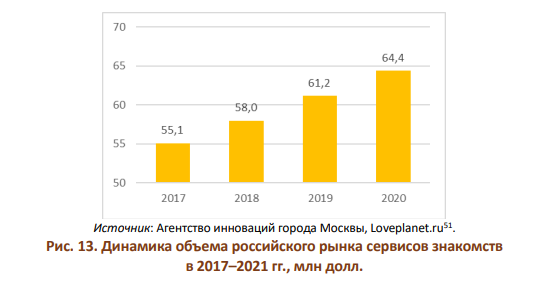 2.Чувство юмора играет важную роль при выборе партнера:Чтобы убедиться, что чувство юмора действительно важно при поиске романтического партнера, а также проверить, насколько каждая из теорий о роли юмора в отношениях верна, специалисты провели исследование с участием 116 гетеросексуальных студентов. Каждому из них учёные продемонстрировали 24 фотографии, на которых были крупным планом представлены лица людей противоположного пола. Также специалисты сообщили, насколько охотно и удачно каждый из людей, изображенных на фото, шутит сам, и насколько часто он понимает и реагирует на чужие шутки. От студентов требовалось оценить внешнюю привлекательность людей на фотографиях, а также оценить вероятность краткосрочных или долгосрочных романтических отношений с ним, передаёт psypost.org.Исследование показало, что чувство юмора потенциального спутника оказалось весьма важно как для юношей, так и для девушек, особенно если речь шла о долгосрочных отношениях — они повлияли на «рейтинг» даже больше, чем красота. При этом девушкам «восприимчивость» партнера к юмору оказалась ощутимо важнее того, умеет ли он шутить сам. По мнению ученых, это свидетельствует в пользу теории о том, что смех в первую очередь представляет собой свидетельство «психологической совместимости», то есть из трёх теорий, перечисленных выше, верна последняя.Вывод: таким образом, анализ внешней среды указывает на благоприятные условия для создания приложения “mematch”, потому что наблюдается положительная динамика заинтересованности людей в приложениях для знакомств, и важность чувства юмора при построении отношений подтверждается рядом научных исследований.Технологические рискиНарушение гайдлайнов App Store и Google PlayПерегрузка серверов мобильного приложения Утечка важной информации/скриптов приложения среди сотрудниковПотенциальные заказчикиЛюди, находящиеся в поиске «второй половинки». Средний возраст пользователей варьируется от 18 до 55 лет. Создатели групп/пабликов/сообществ заинтересованные в качественных мемах (могут отслеживать популярность мемов внутри нашего приложения)Бизнес-модель стартап-проектаПервоначальное финансирование проекта планируется за счет гранта. Далее - получения финансирования от краудфандинга, акселератора, венчурных фондов и инвесторов. После выпуска продукта предполагается получение дохода от подписок на дополнительные функции. Плата может быть регулярной, например, ежемесячной, разовой — на всё дальнейшее время использования. Также доход может поступать от фримиума. В него будут входить продвижение профиля и расширенная функциональность системы (стикерпаки, подарки, возврат к пролистанным профилям). Планируется получать доход от размещения рекламы от третьих лиц в приложении (магазинов сувениров и подарков, служб доставки цветов).Порядок и структура финансированияПорядок и структура финансированияОбъем финансового обеспечения5242800 руб.Предполагаемые источники финансированияДо выпуска продукта первоначальное финансирование планируется с помощью грантов, краудфандинга, акселератора, венчурных фондов и инвесторов. После выпуска продукта от выручки благодаря потребителям продукции.Оценка потенциала «рынка» и рентабельности проектаОбъем мирового рынка онлайн-знакомств составил $6,4 млрд в 2017 году и, по прогнозам, вырастет на 45% до 2025 года. Около 1% мирового рынка DatingTech приходится на Россию. Наиболее популярными dating- сервисами в России являются Mamba, Tinder и Badoo. Рынок пока молодой и относительно небольшой в денежном выражении, особенно в сравнении с другими динамично растущими сегментами (например, рынком компьютерных игр или e-commerce). Большинство пользователей пока предпочитают пользоваться бесплатными версиями сервисов. Однако аудитория дейтинговых платформ стабильно растет и, по словам экспертов, почти 40% пар сегодня знакомятся онлайн. Точка безубыточности проекта настанет при отметке в 13107 пользователей приложения. Потому что по данным исследования рынка средняя выручка с одного пользователя приложения для знакомств равна 400₽Календарный план стартап проектаКалендарный план стартап проектаИтог: 3182800Итог: 3182800Предполагаемая структура уставного капитала компании (в рамках стартап-проекта)Предполагаемая структура уставного капитала компании (в рамках стартап-проекта)Команда стартап-проектаКоманда стартап-проекта